Acta Consejo de Posgrados 12624 de octubre de 2022FECHA: 		Chía, 24 de octubre de 2022HORA: 		             De 11:00 a.m. a 12:00 a.m.LUGAR: 		Sala de Juntas segundo piso CONVOCATORIA:	María Belén Tovar, correo electrónico Dirección de Posgrados. ASISTENTES:  Dra. María Belén Tovar, Directora de Posgrados Facultad de Medicina.Dra. María José Maldonado, Directora de Prácticas Facultad de Medicina.Dra. Jennifer Rodríguez Castro, Directora de Estudiantes Facultad de Medicina.Dra. Yahira Guzmán, Directora de Profesores e Investigación Facultad de Medicina.Dr. Álvaro Romero, Decano Facultad de Medicina.Dr, Fidel Ernesto Sobrino Mejía, Representante de los Coordinadores de EMQ Dra., María Alejandra Mejía Mateus, Representante de los Jefes de ResidentesMaría Alejandra Gil Bermúdez, Coordinadora Académica de Posgrados.Laura Sotelo Patiño, Coordinadora de Éxito Académico de Posgrados.INASISTENTES:Sr, Iván Eduardo Guayacán, Jefe Administrativo Facultad de Medicina    Orden del díaVerificación del quórum.Lectura y aprobación del acta anteriorAprobación seleccionados grupo 4 PIAMI 2023-1 Elección Interno Junior Elite Radiología e Imágenes Diagnósticas, Medicina Crítica y Cuidado Intensivo y Farmacología Clínica.Rotaciones electivasVariosDesarrollo3. Aprobación seleccionados grupo 4 PIAMI 2023-1. Se presentan los resultados de las entrevistas de los programas: Radiología e Imágenes Diagnósticas, Farmacología Clínica, Medicina Física y Rehabilitación, Medicina Crítica y Cuidado Intensivo. Con base a esto se aprueban los aspirantes seleccionados para ser admitidos en 2023-1.Lista de admitidos por programa:4. Aprobación selección Internado Junior Elite:Se realizó entrevista grupal a los candidatos a Internado Junior de los programas en mención, a continuación, se presentan los resultados y la elección de internos Junior Elite. 5. Rotaciones electivas5.1 Nombre solicitante: DANIELA TORRES URAZÁNPrograma: Especialización en NeurologíaSolicitud: Rotación electiva en el grupo de Neurociencias de Antioquia (GNA) durante 3 meses (desde el 01 de noviembre del 2022 al 31 de enero del 2023). Esta fue solicitada por el convenio Sígueme, y autorizada por las diferentes partes.Respuesta: El consejo de Posgrados aprueba la solicitud de rotación electiva.5.2 Nombre solicitante: NATALIA SOTO ORDUZPrograma: Especialización en Anestesiología y Medicina PerioperatoriaSolicitud: Rotación electiva en el Instituto de Ortopedia Infantil Roosevelt de Bogotá en Anestesia Pediátrica para el mes de Junio de 2023, y Cirugía Mayor en la Clínica Colombia para el mes de Julio de 2023.Respuesta: El consejo de Posgrados revisa la solicitud de rotación electiva. Desde la Dirección de Prácticas se enviará la solicitud a la Oficina de Educación Médica respectiva junto a la programación de otras rotaciones para el año 2023, por lo tanto, debe tener en cuenta que la rotación se aprueba una vez cuente con aval y cupo en la Institución el año entrante.5.3 Nombre solicitante: OSCAR JAVIER BARRERA LEÓNPrograma: Especialización en GastroenterologíaSolicitud: Rotación electiva internacional en Gastroenterología aprobada por la Universidad de Kyushu Japón del 31 de octubre al 3 de diciembre del 2022.Respuesta: El consejo de Posgrados aprueba la solicitud de rotación electiva, y le recuerda que debe hacer trámite de auxilio de movilidad con anterioridad, sin embargo, este será efectivo después de su regreso. Por favor ponerse en contacto con la Coordinación de Internacionalización, Dra. Sandra Milena Espitia6. Varios: 6.1 Nombre solicitante: LINA MARÍA GUTIÉRREZ MONTENEGROPrograma: Especialización en PediatríaSolicitud: Solicita reintegro para iniciar su programa de Pediatría para el 2023-1, después de haber reservado cupo durante 1 año.Respuesta: El consejo de posgrados revisa y aprueba su solicitud. 6.2 Nombre solicitante: JUAN IGNACIO GUERRERO OSPINAPrograma: Especialización en NeurologíaSolicitud: Solicita reserva de cupo durante un semestre, para iniciar en agosto del 2023 el programa de Neurología.Respuesta: El consejo de Posgrados no aprueba la solicitud de aplazamiento teniendo en cuenta lo consignado en el Reglamento de Especializaciones Médico-quirúrgicas de la Universidad de La Sabana: “ARTÍCULO 15. Aplazamiento del ingreso. El estudiante admitido a una EMQ podrá solicitar aplazamiento para ingresar al programa máximo un mes antes de la fecha de ingreso fijada por la Facultad. La Comisión de Postgrado estudiará los casos y aprobará aplazamientos por justa causa. Se entiende por justa causa, enfermedad o circunstancias comprobadas de fuerza mayor o caso fortuito. El tiempo máximo de aplazamiento será de 1 (un) año. Pasado este tiempo se perderá el derecho al cupo del estudiante en la respectiva especialidad y, en caso de querer ingresar de nuevo, deberá repetir y aprobar el proceso de selección.”6.3 Nombre solicitante: FERNANDO RIOSPrograma: COORDINADOR Especialización en Anestesiología y Medicina PerioperatoriaSolicitud: Posibilidad de abrir Convenio Docencia servicio con INCODOL, Medellín, con el fin de permitir rotación Electiva de los residentes de anestesia de la Facultad.Respuesta: La comisión de Posgrados revisa su solicitud, teniendo en cuenta que el registro calificado del programa fue recientemente recibido y que este escenario no está incluido no se considera prudente la firma del mismo pues no es posible realizar prácticas en un escenario no registrado. Así mismo, la Facultad de Medicina está revisando con detenimiento los cambios que se avecinan en el sistema de salud y por ese motivo no se considera prudente también la firma de convenios particulares.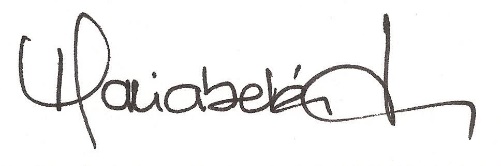 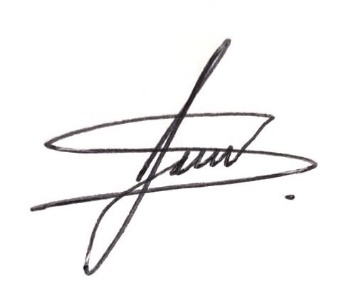 ______________________________               ___________________________________DRA. MARIA BELÉN TOVAR AÑEZ                                  LAURA YAZMIN SOTELO PATIÑODIRECTORA DE POSGRADOS                    COORDINADORA ÉXITO ACADÉMICO POSGRADOS  Programa Aspirantes 
inscritos Aspirantes que 
presentaron 
el examen teórico Aspirantes que
presentaron 
el examen de Inglés Aspirantes citados 
a entrevista Radiología e Imágenes Diagnósticas67571810Farmacología Clínica8885Medicina Física y Rehabilitación34331510Medicina Crítica y Cuidado Intensivo49431510RADIOLOGÍA E IMÁGENES DIAGNÓSTICASPUESTOJUAN MARTIN LEGUIZAMO ISAZA (Ingreso en Febrero)1JOSE DAVID CARDONA ORTEGON (Ingreso en Agosto)2JESUS ALBERTO MOSQUERA LOPEZ (Ingreso en Febrero)3SERGIO MANUEL BORDA BARRIOS (Ingreso en Agosto)4FARMACOLOGÍA CLÍNICAPUESTOANDREA CAMACHO RAMÍREZ1SERGIO FABIAN RODRIGUEZ CASTAÑEDA2LADY VIVIANA MORENO DAZA3MEDICINA FISICA Y REHABILITACIÓNPUESTOSERGIO ADNRES GONZALEZ ARTEAGA1MARIA JULIANA BARONA FLOREZ2DANIEL ALEJANDRO NUÑEZ TORRES3MELISSA BEATRIZ TUNAROSA MURCIA4MEDICINA CRÍTICA Y CUIDADO INTENSIVOPUESTOMARIANA LOZANO CHINGATE1LINA MARIA LASSO OSSA2JONATHAN ARANGO JUNCO3RADIOLOGÍA E IMÁGENES DIAGNÓSTICASRADIOLOGÍA E IMÁGENES DIAGNÓSTICASRADIOLOGÍA E IMÁGENES DIAGNÓSTICASCANDIDATOPROMEDIORESULTADOPEREZ BERMUDEZ, VALENTINA4.34Interna Junior Elite Radiología e Imágenes DiagnósticasFERNANDEZ FRANCO, ESTEFANIA4.19Interna Junior General Radiología e Imágenes DiagnósticasFARMACOLOGÍA CLÍNICAFARMACOLOGÍA CLÍNICAFARMACOLOGÍA CLÍNICACANDIDATOPROMEDIORESULTADOMARTINEZ LEMUS, LINA FERNANDA4.38Interna Junior Elite Farmacología ClínicaMEDICINA CRÍTICA Y CUIDADO INTENSIVOMEDICINA CRÍTICA Y CUIDADO INTENSIVOMEDICINA CRÍTICA Y CUIDADO INTENSIVOCANDIDATOPROMEDIORESULTADOREAL MARTINEZ, ARIANA VALENTINA4.38Interna Junior Elite Medicina Crítica y Cuidado Intensivo